Sertifika Numarası:Certificate reference NoÜLKE		: TÜRKİYECOUNTRY	: TURKEYÜLKE		: TÜRKİYECOUNTRY	: TURKEYÜLKE		: TÜRKİYECOUNTRY	: TURKEYÜLKE		: TÜRKİYECOUNTRY	: TURKEYÜLKE		: TÜRKİYECOUNTRY	: TURKEYÜLKE		: TÜRKİYECOUNTRY	: TURKEYÜLKE		: TÜRKİYECOUNTRY	: TURKEYÜLKE		: TÜRKİYECOUNTRY	: TURKEYResmi SertifikaOfficial Certificate to GBResmi SertifikaOfficial Certificate to GBResmi SertifikaOfficial Certificate to GBResmi SertifikaOfficial Certificate to GBResmi SertifikaOfficial Certificate to GBBölüm I: Sevk edilen ürün detaylarıPart I: Details of dispatched  consignmentI.1. Gönderen/İhracatçıConsignor/ExporterAdı :NameAdresi:AddressTelefonu:Tel. NoI.1. Gönderen/İhracatçıConsignor/ExporterAdı :NameAdresi:AddressTelefonu:Tel. NoI.1. Gönderen/İhracatçıConsignor/ExporterAdı :NameAdresi:AddressTelefonu:Tel. NoI.1. Gönderen/İhracatçıConsignor/ExporterAdı :NameAdresi:AddressTelefonu:Tel. NoI.1. Gönderen/İhracatçıConsignor/ExporterAdı :NameAdresi:AddressTelefonu:Tel. NoI.1. Gönderen/İhracatçıConsignor/ExporterAdı :NameAdresi:AddressTelefonu:Tel. NoI.1. Gönderen/İhracatçıConsignor/ExporterAdı :NameAdresi:AddressTelefonu:Tel. NoI.1. Gönderen/İhracatçıConsignor/ExporterAdı :NameAdresi:AddressTelefonu:Tel. NoI.2. Sertifika Numarası:Certificate reference NoI.2. Sertifika Numarası:Certificate reference NoI.2.a. IPAFF referans No IPAFF  reference NoI.2.a. IPAFF referans No IPAFF  reference NoI.2.a. IPAFF referans No IPAFF  reference NoBölüm I: Sevk edilen ürün detaylarıPart I: Details of dispatched  consignmentI.1. Gönderen/İhracatçıConsignor/ExporterAdı :NameAdresi:AddressTelefonu:Tel. NoI.1. Gönderen/İhracatçıConsignor/ExporterAdı :NameAdresi:AddressTelefonu:Tel. NoI.1. Gönderen/İhracatçıConsignor/ExporterAdı :NameAdresi:AddressTelefonu:Tel. NoI.1. Gönderen/İhracatçıConsignor/ExporterAdı :NameAdresi:AddressTelefonu:Tel. NoI.1. Gönderen/İhracatçıConsignor/ExporterAdı :NameAdresi:AddressTelefonu:Tel. NoI.1. Gönderen/İhracatçıConsignor/ExporterAdı :NameAdresi:AddressTelefonu:Tel. NoI.1. Gönderen/İhracatçıConsignor/ExporterAdı :NameAdresi:AddressTelefonu:Tel. NoI.1. Gönderen/İhracatçıConsignor/ExporterAdı :NameAdresi:AddressTelefonu:Tel. NoI.3. Merkezi Yetkili Otorite: Central Competent Authority   Tarım ve Orman Bakanlığı-Gıda ve Kontrol Genel MüdürlüğüMinistry of Agriculture and Forestry-General Directorate of Food and ControlI.3. Merkezi Yetkili Otorite: Central Competent Authority   Tarım ve Orman Bakanlığı-Gıda ve Kontrol Genel MüdürlüğüMinistry of Agriculture and Forestry-General Directorate of Food and ControlI.3. Merkezi Yetkili Otorite: Central Competent Authority   Tarım ve Orman Bakanlığı-Gıda ve Kontrol Genel MüdürlüğüMinistry of Agriculture and Forestry-General Directorate of Food and ControlI.3. Merkezi Yetkili Otorite: Central Competent Authority   Tarım ve Orman Bakanlığı-Gıda ve Kontrol Genel MüdürlüğüMinistry of Agriculture and Forestry-General Directorate of Food and ControlI.3. Merkezi Yetkili Otorite: Central Competent Authority   Tarım ve Orman Bakanlığı-Gıda ve Kontrol Genel MüdürlüğüMinistry of Agriculture and Forestry-General Directorate of Food and ControlBölüm I: Sevk edilen ürün detaylarıPart I: Details of dispatched  consignmentI.1. Gönderen/İhracatçıConsignor/ExporterAdı :NameAdresi:AddressTelefonu:Tel. NoI.1. Gönderen/İhracatçıConsignor/ExporterAdı :NameAdresi:AddressTelefonu:Tel. NoI.1. Gönderen/İhracatçıConsignor/ExporterAdı :NameAdresi:AddressTelefonu:Tel. NoI.1. Gönderen/İhracatçıConsignor/ExporterAdı :NameAdresi:AddressTelefonu:Tel. NoI.1. Gönderen/İhracatçıConsignor/ExporterAdı :NameAdresi:AddressTelefonu:Tel. NoI.1. Gönderen/İhracatçıConsignor/ExporterAdı :NameAdresi:AddressTelefonu:Tel. NoI.1. Gönderen/İhracatçıConsignor/ExporterAdı :NameAdresi:AddressTelefonu:Tel. NoI.1. Gönderen/İhracatçıConsignor/ExporterAdı :NameAdresi:AddressTelefonu:Tel. NoI.4. Yerel Yetkili Otorite:Local Competent Authority……… İl Tarım ve Orman Müdürlüğü………. Provincial Directorate of Agriculture and ForestryI.4. Yerel Yetkili Otorite:Local Competent Authority……… İl Tarım ve Orman Müdürlüğü………. Provincial Directorate of Agriculture and ForestryI.4. Yerel Yetkili Otorite:Local Competent Authority……… İl Tarım ve Orman Müdürlüğü………. Provincial Directorate of Agriculture and ForestryI.4. Yerel Yetkili Otorite:Local Competent Authority……… İl Tarım ve Orman Müdürlüğü………. Provincial Directorate of Agriculture and ForestryI.4. Yerel Yetkili Otorite:Local Competent Authority……… İl Tarım ve Orman Müdürlüğü………. Provincial Directorate of Agriculture and ForestryBölüm I: Sevk edilen ürün detaylarıPart I: Details of dispatched  consignmentI.5. Alıcı/ İthalatçıConsignee/ImporterAdı:Name  Adres:AddressPosta Kodu:Postal codeTelefonu:Tel. NoI.5. Alıcı/ İthalatçıConsignee/ImporterAdı:Name  Adres:AddressPosta Kodu:Postal codeTelefonu:Tel. NoI.5. Alıcı/ İthalatçıConsignee/ImporterAdı:Name  Adres:AddressPosta Kodu:Postal codeTelefonu:Tel. NoI.5. Alıcı/ İthalatçıConsignee/ImporterAdı:Name  Adres:AddressPosta Kodu:Postal codeTelefonu:Tel. NoI.5. Alıcı/ İthalatçıConsignee/ImporterAdı:Name  Adres:AddressPosta Kodu:Postal codeTelefonu:Tel. NoI.5. Alıcı/ İthalatçıConsignee/ImporterAdı:Name  Adres:AddressPosta Kodu:Postal codeTelefonu:Tel. NoI.5. Alıcı/ İthalatçıConsignee/ImporterAdı:Name  Adres:AddressPosta Kodu:Postal codeTelefonu:Tel. NoI.5. Alıcı/ İthalatçıConsignee/ImporterAdı:Name  Adres:AddressPosta Kodu:Postal codeTelefonu:Tel. NoI.6 Sevkiyattan Sorumlu İşletmeOperator responsible for the consignment Adı:NameAdres:AddressPosta Kodu:Postal codeI.6 Sevkiyattan Sorumlu İşletmeOperator responsible for the consignment Adı:NameAdres:AddressPosta Kodu:Postal codeI.6 Sevkiyattan Sorumlu İşletmeOperator responsible for the consignment Adı:NameAdres:AddressPosta Kodu:Postal codeI.6 Sevkiyattan Sorumlu İşletmeOperator responsible for the consignment Adı:NameAdres:AddressPosta Kodu:Postal codeI.6 Sevkiyattan Sorumlu İşletmeOperator responsible for the consignment Adı:NameAdres:AddressPosta Kodu:Postal codeBölüm I: Sevk edilen ürün detaylarıPart I: Details of dispatched  consignmentI.7. Menşe Ülke   Country of origin I.7. Menşe Ülke   Country of origin ISO KoduISO                 ISO KoduISO                 ISO KoduISO                 I.8. Region of orijin  I.8. Region of orijin  I.8. Region of orijin  I.9. Varış Ülkesi     Country of destination                                  ISO Kodu       ISO ISO Kodu       ISO I.10I.10Bölüm I: Sevk edilen ürün detaylarıPart I: Details of dispatched  consignmentI.11. Sevk Yeri:  Place of dispatch       Adı: Name Adres:AddressI.11. Sevk Yeri:  Place of dispatch       Adı: Name Adres:AddressI.11. Sevk Yeri:  Place of dispatch       Adı: Name Adres:AddressI.11. Sevk Yeri:  Place of dispatch       Adı: Name Adres:AddressI.11. Sevk Yeri:  Place of dispatch       Adı: Name Adres:AddressI.11. Sevk Yeri:  Place of dispatch       Adı: Name Adres:AddressI.11. Sevk Yeri:  Place of dispatch       Adı: Name Adres:AddressI.11. Sevk Yeri:  Place of dispatch       Adı: Name Adres:AddressI.12 Varış Yeri Place of destinationAdı:Name  Adres:AddressI.12 Varış Yeri Place of destinationAdı:Name  Adres:AddressI.12 Varış Yeri Place of destinationAdı:Name  Adres:AddressBölüm I: Sevk edilen ürün detaylarıPart I: Details of dispatched  consignmentI.13. Yükleme Yeri:Place of loadingI.13. Yükleme Yeri:Place of loadingI.13. Yükleme Yeri:Place of loadingI.13. Yükleme Yeri:Place of loadingI.13. Yükleme Yeri:Place of loadingI.13. Yükleme Yeri:Place of loadingI.13. Yükleme Yeri:Place of loadingI.13. Yükleme Yeri:Place of loadingI.14. Çıkış Tarihi ve ZamanıDate and time of departureI.14. Çıkış Tarihi ve ZamanıDate and time of departureI.14. Çıkış Tarihi ve ZamanıDate and time of departureI.14. Çıkış Tarihi ve ZamanıDate and time of departureI.14. Çıkış Tarihi ve ZamanıDate and time of departureI.15. Nakliye AraçlarıMeans of transportUçak Aeroplane                 Karayolu Road vehicle TanımlamaIdentificationI.15. Nakliye AraçlarıMeans of transportUçak Aeroplane                 Karayolu Road vehicle TanımlamaIdentificationGemi Vessel        Tren Railway   Gemi Vessel        Tren Railway   Diğer Other    Diğer Other    Diğer Other    Diğer Other    I.16. Giriş BCP  Entry BCPI.16. Giriş BCP  Entry BCPI.16. Giriş BCP  Entry BCPI.16. Giriş BCP  Entry BCPI.16. Giriş BCP  Entry BCPI.15. Nakliye AraçlarıMeans of transportUçak Aeroplane                 Karayolu Road vehicle TanımlamaIdentificationI.15. Nakliye AraçlarıMeans of transportUçak Aeroplane                 Karayolu Road vehicle TanımlamaIdentificationGemi Vessel        Tren Railway   Gemi Vessel        Tren Railway   Diğer Other    Diğer Other    Diğer Other    Diğer Other    I.17. Eşlik Eden Dokümanlar        Accompanying documents        Laboratuvar raporu Laboratory report        No No        Düzenleme tarihi Date of issuance        Diğer Other         Tipi   Type       No No I.17. Eşlik Eden Dokümanlar        Accompanying documents        Laboratuvar raporu Laboratory report        No No        Düzenleme tarihi Date of issuance        Diğer Other         Tipi   Type       No No I.17. Eşlik Eden Dokümanlar        Accompanying documents        Laboratuvar raporu Laboratory report        No No        Düzenleme tarihi Date of issuance        Diğer Other         Tipi   Type       No No I.17. Eşlik Eden Dokümanlar        Accompanying documents        Laboratuvar raporu Laboratory report        No No        Düzenleme tarihi Date of issuance        Diğer Other         Tipi   Type       No No I.17. Eşlik Eden Dokümanlar        Accompanying documents        Laboratuvar raporu Laboratory report        No No        Düzenleme tarihi Date of issuance        Diğer Other         Tipi   Type       No No I.18. Nakliye Koşulları:Transport conditionsOrtamAmbientI.18. Nakliye Koşulları:Transport conditionsOrtamAmbientSoğutulmuşChilled SoğutulmuşChilled Dondurulmuş FrozenDondurulmuş FrozenDondurulmuş FrozenDondurulmuş FrozenI.17. Eşlik Eden Dokümanlar        Accompanying documents        Laboratuvar raporu Laboratory report        No No        Düzenleme tarihi Date of issuance        Diğer Other         Tipi   Type       No No I.17. Eşlik Eden Dokümanlar        Accompanying documents        Laboratuvar raporu Laboratory report        No No        Düzenleme tarihi Date of issuance        Diğer Other         Tipi   Type       No No I.17. Eşlik Eden Dokümanlar        Accompanying documents        Laboratuvar raporu Laboratory report        No No        Düzenleme tarihi Date of issuance        Diğer Other         Tipi   Type       No No I.17. Eşlik Eden Dokümanlar        Accompanying documents        Laboratuvar raporu Laboratory report        No No        Düzenleme tarihi Date of issuance        Diğer Other         Tipi   Type       No No I.17. Eşlik Eden Dokümanlar        Accompanying documents        Laboratuvar raporu Laboratory report        No No        Düzenleme tarihi Date of issuance        Diğer Other         Tipi   Type       No No I.19. Konteyner No/Mühür No:Container No/Seal NoI.19. Konteyner No/Mühür No:Container No/Seal NoI.19. Konteyner No/Mühür No:Container No/Seal NoI.19. Konteyner No/Mühür No:Container No/Seal NoI.19. Konteyner No/Mühür No:Container No/Seal NoI.19. Konteyner No/Mühür No:Container No/Seal NoI.19. Konteyner No/Mühür No:Container No/Seal NoI.19. Konteyner No/Mühür No:Container No/Seal NoI.19. Konteyner No/Mühür No:Container No/Seal NoI.19. Konteyner No/Mühür No:Container No/Seal NoI.19. Konteyner No/Mühür No:Container No/Seal NoI.19. Konteyner No/Mühür No:Container No/Seal NoI.19. Konteyner No/Mühür No:Container No/Seal NoI.19. Konteyner No/Mühür No:Container No/Seal NoI.20. Sertifikalandırılan Ürün:Goods certified asİnsan Tüketimine Uygundur      Human consumptionI.20. Sertifikalandırılan Ürün:Goods certified asİnsan Tüketimine Uygundur      Human consumptionI.20. Sertifikalandırılan Ürün:Goods certified asİnsan Tüketimine Uygundur      Human consumptionI.20. Sertifikalandırılan Ürün:Goods certified asİnsan Tüketimine Uygundur      Human consumptionI.20. Sertifikalandırılan Ürün:Goods certified asİnsan Tüketimine Uygundur      Human consumptionI.21.I.21.I.21.I.21.I.21.I.21.I.21.I.21.I.22. İç pazar için   For internal market       I.22. İç pazar için   For internal market       I.22. İç pazar için   For internal market       I.22. İç pazar için   For internal market       I.22. İç pazar için   For internal market       I.22. İç pazar için   For internal market       I.23. Toplam Paket Sayısı:Total number of packagesI.23. Toplam Paket Sayısı:Total number of packagesI.23. Toplam Paket Sayısı:Total number of packagesI.23. Toplam Paket Sayısı:Total number of packagesI.23. Toplam Paket Sayısı:Total number of packagesI.24. Toplam MiktarQuantity Total numberI.24. Toplam MiktarQuantity Total numberI.24. Toplam MiktarQuantity Total numberToplam Net Ağırlık (Kg):Total net weight (Kg)Toplam Net Ağırlık (Kg):Total net weight (Kg)Toplam Net Ağırlık (Kg):Total net weight (Kg)Toplam Brüt Ağırlık (Kg):Total gross weight (Kg)Toplam Brüt Ağırlık (Kg):Total gross weight (Kg)Toplam Brüt Ağırlık (Kg):Total gross weight (Kg)I.25. Ürünün Tanımı: Description of goods GTİP Kodu ve Başlığı:No Code and CN titleI.25. Ürünün Tanımı: Description of goods GTİP Kodu ve Başlığı:No Code and CN titleI.25. Ürünün Tanımı: Description of goods GTİP Kodu ve Başlığı:No Code and CN titleI.25. Ürünün Tanımı: Description of goods GTİP Kodu ve Başlığı:No Code and CN titleI.25. Ürünün Tanımı: Description of goods GTİP Kodu ve Başlığı:No Code and CN titleI.25. Ürünün Tanımı: Description of goods GTİP Kodu ve Başlığı:No Code and CN titleI.25. Ürünün Tanımı: Description of goods GTİP Kodu ve Başlığı:No Code and CN titleI.25. Ürünün Tanımı: Description of goods GTİP Kodu ve Başlığı:No Code and CN titleI.25. Ürünün Tanımı: Description of goods GTİP Kodu ve Başlığı:No Code and CN titleI.25. Ürünün Tanımı: Description of goods GTİP Kodu ve Başlığı:No Code and CN titleI.25. Ürünün Tanımı: Description of goods GTİP Kodu ve Başlığı:No Code and CN titleI.25. Ürünün Tanımı: Description of goods GTİP Kodu ve Başlığı:No Code and CN titleI.25. Ürünün Tanımı: Description of goods GTİP Kodu ve Başlığı:No Code and CN titleI.25. Ürünün Tanımı: Description of goods GTİP Kodu ve Başlığı:No Code and CN titleTürler (Bilimsel Adı):Species (Scientific name)Nihai Tüketici                                     Birim Paket SayısıFinal consumer                                    Number of packages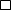 Türler (Bilimsel Adı):Species (Scientific name)Nihai Tüketici                                     Birim Paket SayısıFinal consumer                                    Number of packagesTürler (Bilimsel Adı):Species (Scientific name)Nihai Tüketici                                     Birim Paket SayısıFinal consumer                                    Number of packagesTürler (Bilimsel Adı):Species (Scientific name)Nihai Tüketici                                     Birim Paket SayısıFinal consumer                                    Number of packagesTürler (Bilimsel Adı):Species (Scientific name)Nihai Tüketici                                     Birim Paket SayısıFinal consumer                                    Number of packagesTürler (Bilimsel Adı):Species (Scientific name)Nihai Tüketici                                     Birim Paket SayısıFinal consumer                                    Number of packagesTürler (Bilimsel Adı):Species (Scientific name)Nihai Tüketici                                     Birim Paket SayısıFinal consumer                                    Number of packagesBirim Net Ağırlık       Parti NumarasıNet weight                    Batch NoBirim Net Ağırlık       Parti NumarasıNet weight                    Batch NoBirim Net Ağırlık       Parti NumarasıNet weight                    Batch NoBirim Net Ağırlık       Parti NumarasıNet weight                    Batch NoPaketleme TipiType of packagingPaketleme TipiType of packagingPaketleme TipiType of packagingBölüm II: SertifikasyonPart II: CertificationII.1.1. Ben, aşağıda imzası bulunan resmi denetçi olarak, aşağıda yer alan AB Kanun/Yönetmelik/Tüzüklerinin ilgili hükümleri hakkında bilgi sahibi olduğumu beyan ederim ve aşağıda yazılı hususları tasdik ederim: I, the undersigned, declare that I am aware of the relevant provisions of Regulation (EC) No 178/2002 of the European Parliament and of the Council of 28 January 2002 laying down the general principles and requirements of food law, establishing the European Food Safety Authority and laying  down procedures  in  matters of food safety (OJ L 31, 1.2.2002, p. 1), Regulation (EC) No 852/2004 of the European Parliament and of the Council of 29 April 2004 on the hygiene of foodstuffs  (OJ  L 139, 30.4.2004, p. 1), Regulation (EC) No 183/2005 of the European  Parliament  and of the Council of 12 January 2005 laying down requirements for feed hygiene (OJ L 35, 8.2.2005, p. 1) and Regulation (EU) 2017/625 of the European Parliament and of the Council  of 15 March 2017 on official controls and other official activities performed to ensure the application of food and feed law, rules on animal health and welfare, plant health and plant protection products, amending Regulations (EC) No 999/2001, (EC) No 396/2005, (EC) No 1069/2009, (EC) No 1107/2009, (EU) No 1151/2012, (EU) No 652/2014, (EU) 2016/429 and (EU) 2016/2031 of the European Parliament and of the Council, Council Regulations (EC) No 1/2005 and (EC) No 1099/2009 and Council Directives 98/58/EC, 1999/74/EC, 2007/43/EC,2008/119/EC and 2008/120/EC and repealing Regulations (EC) No 854/2004 and (EC) No 882/2004 of the  European  Parliament  and of the Council, Council Directives 89/608/EEC,  89/662/EEC, 90/425/EEC, 91/496/EEC, 96/23/EC, 96/93/EC and 97/78/EC and Council Decision 92/438/EEC (Official Controls Regulation) (OJ L 95, 7.4.2017, p. 1 ), and I certify that:II.1.1. Yukarıda .......................................................... tanımlama koduyla (parti/lot no) (2019/1793/AB sayılı Komisyon Uygulama Tüzüğü - Madde 9(1)'de belirtilen ) açıklanan gıda sevkiyatı 178/2002 (EC) ve 852/2004 (EC) sayılı Yönetmeliklerinin gerekliliklerine uygun olarak üretilmiştir ve özellikle;the food of the consignment described above with the identification  code .......................................................... (indicate the identification  code for the consignment  referred to in Article 9(1) of Commission Implementing  Regulation  (EU) 2019/1793) was produced in accordance  with the requirements of Regulations (EC) No 178/2002 and (EC) No 852/2004 and in particular: 852/2004 (EC) sayılı Yönetmeliğin Ek I'inde yer alan genel hijyen kuralları ve bu ürünler ve ilgili işlemler için listelenen birincil üretim hükümlerine uygundur; primary production of such food and associated operations listed in Annex I to Regulation (EC)  No 852/2004 comply with the general hygiene provisions laid down in part A of Annex I  to Regulation (EC)  No 852/2004; birincil üretim ve ilgili işlemler sonrasında üretimin, işlemenin ve dağıtımın herhangi bir aşamasında: in the case of any stage of production,  processing  and distribution  after primary  production  and related  operations: 852/2004 (EC) sayılı Yönetmelik - Ek II’sinin gereklerine uygun olarak işlenmiştir, uygun koşullarda hazırlanmış, paketlenmiş ve hijyenik bir şekilde depolanmıştır ve, it  has  been  handled  and,  where  appropriate,  prepared,  packaged  and  stored  in  a  hygienic  manner  in accordance  with the requirements of Annex II to Regulation (EC) No 852/2004 and, bu ürün 852/2004 (EC) sayılı Yönetmeliğe uygun olarak HACCP uygulayan bir işletmeden gelmektedir; it  comes from  (an)  establishment(s)  implementing  a programme  based on the hazard  analysis  and critical control points (HACCP) principles in accordance  with  Regulation (EC) No 852/2004;II.2.    Ben, aşağıda imzası bulunan resmi denetçi olarak Avrupa Parlamentosunun 178/2002 (EC) ve 2017/625 (EU) sayılı düzenlemelerinin uygulanmasına dair (EC) No 669/2009, (EU) No 884/2014, (EU) No 2015/175, (EU) No 2017/186 ve (EU) 2018/1660 komisyon düzenlemelerini yürürlükten kaldıran belirli üçüncü ülkelerden belirli malların Birliğe girişini düzenleyen resmi kontrollerin geçici olarak arttırılması ve acil durum önlemlerine ilişkin 2019/1793/AB sayılı Komisyon Uygulama Tüzüğü hükümlerine göre aşağıda belirtilenleri onaylarım: I, the undersigned, according to the provisions of Commission Implementing Regulation (EU) 2019/1793 of 22 October 2019 on the temporary increase of official controls and emergency  measures governing the entry into the Union of certain goods from certain third countries implementing Regulations (EU) 2017/625 and (EC) No  178/2002 of the European Parliament and of the Council and repealing Commission Regulations (EC) No 669/2009, (EU) No 884/2014, (EU) No 2015/175, (EU) No 2017/186 and (EU) 2018/1660 (OJ L 277, 29.10.2019, p. 89), certify thatII.2.1.  Mikotoksinlerin kontaminasyon riski nedeniyle, 2019/1793/AB sayılı Komisyon Uygulama Tüzüğünün Ek II'sinde listelenen hayvansal kökenli olmayan gıdalar ve bileşik gıdalar için sertifikasyon;Certification for food of non-animal origin listed in Annex  II to Implementing Regulation (EU) 2019/1793, as well as for compound food listed in that Annex, due to contamination risk  by mycotoxinsyukarıda açıklanan sevkiyattan, aşağıda belirtilenlere uygun olarak numuneler alınmıştır:from the consignment  described above, samples were taken in accordance  with:Gıdalar için aflatoksin B1 seviyesini ve toplam aflatoksin kontaminasyon seviyesini belirleyen (AB) 401/2006 sayılı Komisyon Tüzüğü uyarınca Commission  Regulation  (EC)  No 401/2006  to determine  the level  of aflatoxin  B1  and level  of total aflatoxin contamination for foodon……………………………………(date) tarihinde alınan numuneler subject to laboratory analyses on……………………………(date) tarihinde in the…………………………………………………………(name of the laboratory) laboratuvarında 2019/1793/AB sayılı Komisyon Uygulama Tüzüğü - EK II'de tanımlanan tehlikeleri kapsayacak yöntemlerle analiz edilmiştir with methods covering at least the hazards identified in Annex II to Implementing Regulation (EU) 2019/1793.Laboratuvar analiz yöntemlerinin detayları ve tüm sonuçlar ektedir ve bu sonuçlar maksimum aflatoksin seviyelerinde Birlik mevzuatına uygun olduğunu göstermektedir.The details of the methods of laboratory analyses and all results are attached and show compliance with the Union legislation on maximum levels of aflatoxins.II.3        Bu sertifika, ilgili olduğu sevkiyatın onu veren yetkili makamın kontrolünden çıkmasından önce verilmiştir.This  certificate  has  been  issued  before the  consignment to which  it  relates  has  left the  control of the  competent authority issuing it.II.4     Bu sertifika, veriliş tarihinden itibaren dört ay boyunca geçerlidir ancak herhangi bir durumda son laboratuvar analizlerinin sonuç tarihinden itibaren en fazla altı ay geçerli olacaktır. This  certificate is valid  during four months from  the date  of issue, but in any case  no longer than  six months from the date of the results of the last laboratory analyses.Bu sertifika This certificate is valid until……………………… tarihine kadar geçerlidir. Notlar NotesSertifika düzenleme ile ilgili olarak Prosedürde yer alan açıklamalara bakınız. See notes for completion in this Annex.Part II:(1)Delete or cross out as appropriate (e.g. if food or feed)(2) It applies only in the case of any stage of production, processing and distribution after primary production and related operations.(3) Delete or cross out as appropriate in the case where you do not select this point for providing the certification.The colour of the signature shall be different to that of the printing. The same rule applies to stamps other than those that are embossed or are a watermark.Resmi Kontrol GörevlisininCertifying officer    Adı ve Soyadı (büyük harflerle):                                                          Yetki ve unvanı:     Name (in capital lettters)                                                                         Qualification and title    Tarih                                                                                                        İmza     Date                                                                                                          Signature   Mühür    Stamp